2018建筑、结构巅峰对话：第六届结构成就建筑之美高峰论坛（2018年3月27日 中国·合肥）主办单位：安徽省土木建筑学会、上海市建筑学会、江苏省土木建筑学会、浙江省土木建筑学会、中国勘察设计协会高等院校勘察设计分会、中国建设科技集团股份有限公司承办单位：《建筑结构》杂志社、《建筑技艺》杂志社、亚太建设科技信息研究院有限公司协办单位：安徽省交通规划设计研究总院股份有限公司、成都硅宝科技股份有限公司、安徽富煌钢构股份有限公司、上海通正铝合金结构工程技术有限公司、南京倍立达新材料系统工程股份有限公司会议时间：2018年3月27日（3月26日报到，3月27日会议）会议地点：合肥·天鹅湖大酒店2层国际厅A厅（安徽省合肥市政务文化新区东流路888号）注：本次会议可计入安徽省注册继续教育学时。一、会议背景由《建筑技艺》杂志社和《建筑结构》杂志社联手打造的“建筑、结构巅峰对话——结构成就建筑之美”学术会议先后于上海（2012年）、北京（2013年）、广州（2015年）、成都（2016年）、武汉（2017年）成功举办了五届，每次会议都有300人左右参会，均获得了巨大成功，“结构成就建筑之美”在业内已经形成了品牌效应。第六届会议将移师合肥，联合安徽省土木建筑学会共同主办，同时邀请知名建筑大师和结构大师进行深度对谈，力争打造更加丰富的交流平台。二、详细日程三、报告主持人傅绍辉  中国航空规划设计研究总院有限公司首席总建筑师高  崧  东南大学建筑设计研究院副院长、执行总建筑师郑  勇  中国建筑西南设计研究院有限公司 执行总建筑师陈剑飞  哈尔滨工业大学建筑设计研究院副院长四、会议费用及报名方式（1）交费：普通代表缴纳1000元会议费，享受会议资料、会议期间用餐（27日午餐）、听课、茶歇等。（2）免费：安徽省土木建筑学会等合作单位的理事或会员单位技术人员可免费参会。（3）报名具体方式（两种）：（a）普通代表请访问下载并填写会议回执表，发邮件至：at.2011@qq.com，会务组将在3个工作日内回复是否报名成功，如未收到回复请及时与会务组联系。须提前缴纳会议费以保证参会名额，我们会将发票带到会议现场，请凭付款凭证复印件领取。付款信息如下：户名：亚太建设科技信息研究院有限公司；开户银行：招商银行北京东三环支行；账号：110908001310606；汇款用途：结构成就建筑之美会+参会代表姓名。（b）安徽省土木建筑学会等合作单位的理事或会员单位技术人员免费报名：点击https://www.wenjuan.in/s/MniEbu0/进入免费报名页面。五、会议地点及住宿（1）会议地点：天鹅湖大酒店（安徽省合肥市政务文化新区东流路888号），大床房和标准间均为：400元/间/天（含早餐）。住宿费请在会议现场报到完成后，直接交付宾馆，费用自理。（2）报到时间：3月26日13:00-20:00；报到地点：天鹅湖大酒店一层大堂。（3）住宿事宜：会务组不安排统一订房，需要住宿的代表请自行预订。天鹅湖大酒店订房电话：13645690880（翁经理），提“结构成就建筑之美会议”可享受优惠价，大床房和标准间均为：400元/间/天（含早餐）。代表也可自行通过携程网或电话预定，或选择其他住宿酒店。六、会议招商本次会议提供协办单位、会场展位、礼品赞助、微信推广、资料装袋、期刊广告等多种宣传形式，因名额有限，需要者请尽早联络我们，18701529806。七、会务组联系方式《建筑技艺》杂志社、《建筑结构》杂志社惠晓乐：010-57368774（报名查询）杨   琳：010-57368779，18701529806（会议咨询和招商）Email：at.2011@qq.com（报名专用）网  址：www.atd.com.cn注：1. 提前缴费的代表（带上汇款凭证）统一在现场领取发票。2. 现场缴费的，只收现金，会后15天快递发票。3. 为了方便交流，建议带上本人名片。附：合肥天鹅湖大酒店路线图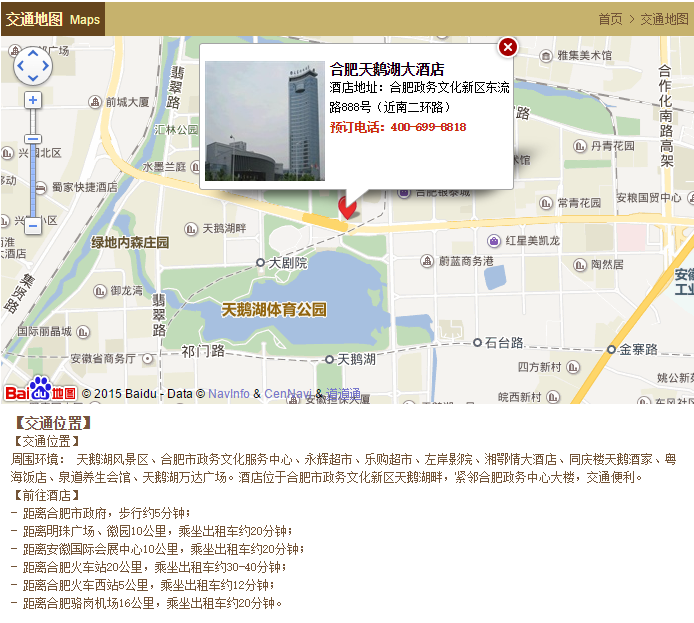 3月27日上午3月27日上午3月27日上午3月27日上午3月27日上午3月27日上午开幕式（8:30-8:40）开幕式（8:30-8:40）主持人：左玉琅，安徽省土木建筑学会理事长，安徽省建筑设计研究总院股份有限公司 顾问总建筑师致辞嘉宾：仲继寿，中国建筑学会秘书长王学东，亚太建设科技信息研究院有限公司总经理，《建筑技艺》杂志社社长，《建筑结构》杂志主编主持人：左玉琅，安徽省土木建筑学会理事长，安徽省建筑设计研究总院股份有限公司 顾问总建筑师致辞嘉宾：仲继寿，中国建筑学会秘书长王学东，亚太建设科技信息研究院有限公司总经理，《建筑技艺》杂志社社长，《建筑结构》杂志主编主持人：左玉琅，安徽省土木建筑学会理事长，安徽省建筑设计研究总院股份有限公司 顾问总建筑师致辞嘉宾：仲继寿，中国建筑学会秘书长王学东，亚太建设科技信息研究院有限公司总经理，《建筑技艺》杂志社社长，《建筑结构》杂志主编主持人：左玉琅，安徽省土木建筑学会理事长，安徽省建筑设计研究总院股份有限公司 顾问总建筑师致辞嘉宾：仲继寿，中国建筑学会秘书长王学东，亚太建设科技信息研究院有限公司总经理，《建筑技艺》杂志社社长，《建筑结构》杂志主编上半场报告（主持人：傅绍辉 中国航空规划设计研究总院有限公司首席总建筑师）上半场报告（主持人：傅绍辉 中国航空规划设计研究总院有限公司首席总建筑师）上半场报告（主持人：傅绍辉 中国航空规划设计研究总院有限公司首席总建筑师）上半场报告（主持人：傅绍辉 中国航空规划设计研究总院有限公司首席总建筑师）上半场报告（主持人：傅绍辉 中国航空规划设计研究总院有限公司首席总建筑师）上半场报告（主持人：傅绍辉 中国航空规划设计研究总院有限公司首席总建筑师）时间姓名姓名单位/职务单位/职务报告题目8:40-9:05汪大绥汪大绥华东建筑设计研究总院资深总工程师，全国工程勘察设计大师华东建筑设计研究总院资深总工程师，全国工程勘察设计大师创建和谐的建筑9:05-9:30梅洪元梅洪元哈尔滨工业大学建筑学院院长，全国工程勘察设计大师哈尔滨工业大学建筑学院院长，全国工程勘察设计大师回归平凡——当代地域建筑创作探索9:30-9:55任庆英任庆英中国建筑设计研究院总工程师，全国工程勘察设计大师中国建筑设计研究院总工程师，全国工程勘察设计大师天津大学新校区综合体育馆结构设计9:55-10:15罗思彬罗思彬成都硅宝科技股份有限公司应用技术总监成都硅宝科技股份有限公司应用技术总监硅酮结构密封胶成就建筑之美10:15-10:25茶歇茶歇茶歇茶歇茶歇下半场报告（主持人：高崧 东南大学建筑设计研究院副院长、执行总建筑师）下半场报告（主持人：高崧 东南大学建筑设计研究院副院长、执行总建筑师）下半场报告（主持人：高崧 东南大学建筑设计研究院副院长、执行总建筑师）下半场报告（主持人：高崧 东南大学建筑设计研究院副院长、执行总建筑师）下半场报告（主持人：高崧 东南大学建筑设计研究院副院长、执行总建筑师）下半场报告（主持人：高崧 东南大学建筑设计研究院副院长、执行总建筑师）10:25-10:50丁洁民丁洁民同济大学建筑设计研究院（集团）有限公司总工程师，全国工程勘察设计大师同济大学建筑设计研究院（集团）有限公司总工程师，全国工程勘察设计大师在数字化技术下建筑与结构的一体化设计10:50-11:15孙一民孙一民华南理工大学建筑学院院长华南理工大学建筑学院院长结 城 · 构 筑11:15-11:35沈万玉沈万玉安徽富煌钢构股份有限公司副总经理安徽富煌钢构股份有限公司副总经理中铁青岛世界博览城施工技术研究与应用3月27日下午3月27日下午3月27日下午3月27日下午3月27日下午3月27日下午时间姓名姓名单位/职务报告题目报告题目上半场报告（主持人：郑勇 中国建筑西南设计研究院有限公司执行总建筑师）上半场报告（主持人：郑勇 中国建筑西南设计研究院有限公司执行总建筑师）上半场报告（主持人：郑勇 中国建筑西南设计研究院有限公司执行总建筑师）上半场报告（主持人：郑勇 中国建筑西南设计研究院有限公司执行总建筑师）上半场报告（主持人：郑勇 中国建筑西南设计研究院有限公司执行总建筑师）上半场报告（主持人：郑勇 中国建筑西南设计研究院有限公司执行总建筑师）13:30-13:55李兴钢李兴钢中国建筑设计院有限公司总建筑师，全国工程勘察设计大师中国建筑设计院有限公司总建筑师，全国工程勘察设计大师由结构空间单元衍生的建筑设计13:55-14:15张盈智张盈智台湾筑远工程顾问有限公司负责人，总工程师台湾筑远工程顾问有限公司负责人，总工程师从限制条件中突破——以台北下福活动中心、砳建筑设计为例14:15-14:40欧阳元文欧阳元文上海通正铝合金结构工程技术有限公司总经理上海通正铝合金结构工程技术有限公司总经理铝结构之美——从穹顶建筑说起14:40-15:00任力之任力之同济大学建筑设计研究院副院长、总建筑师同济大学建筑设计研究院副院长、总建筑师时空涟漪——娄山关红军战斗遗址陈列馆15:00-15:25饶俊饶俊南京倍立达新材料系统工程股份有限公司市场总监南京倍立达新材料系统工程股份有限公司市场总监最本质的美感15:25-15:35茶歇茶歇茶歇茶歇茶歇下半场报告（主持人：陈剑飞 哈尔滨工业大学建筑设计研究院副院长）下半场报告（主持人：陈剑飞 哈尔滨工业大学建筑设计研究院副院长）下半场报告（主持人：陈剑飞 哈尔滨工业大学建筑设计研究院副院长）下半场报告（主持人：陈剑飞 哈尔滨工业大学建筑设计研究院副院长）下半场报告（主持人：陈剑飞 哈尔滨工业大学建筑设计研究院副院长）下半场报告（主持人：陈剑飞 哈尔滨工业大学建筑设计研究院副院长）15:35-16:00黄晓东黄晓东深圳市建筑设计研究总院总建筑师深圳市建筑设计研究总院总建筑师高烈度地区的技艺聚合——云南省博物馆新馆设计16:00-16:25杨善红杨善红安徽省交通规划设计研究总院股份有限公司副总工程师安徽省交通规划设计研究总院股份有限公司副总工程师桥梁美学与创新16:25-16:50唐文胜唐文胜中南建筑设计院股份有限公司副总建筑师中南建筑设计院股份有限公司副总建筑师形式·结构·材料·构造16:50-17:15高安亭高安亭中信建筑设计研究总院副总建筑师中信建筑设计研究总院副总建筑师城市·建构·结构表达——以柳州柳东新区文化建筑群、南宁东站、援尼日尔医院为例特 别 提 醒（1）关于发票事宜：请在填写回执表前跟本单位财务部门了解清楚是否需要开具增值税专用发票，如果需要，请您提供准确的增值税专用发票信息，包括：发票抬头（即名称）、税号、地址、电话、开户银行、账号；如您未提供增值税专用发票信息，则默认开具增值税普通发票，开具后一律不能更改退换！ （2）请尽量采用银行汇款（柜台转款、网上银行和手机银行均可）的形式，不推荐使用支付宝汇款（因系统原因，支付宝汇款会造成汇款信息不全，不能及时进账和开具发票）。结构成就建筑之美会回执表（填写完整后发送到：at.2011@qq.com）结构成就建筑之美会回执表（填写完整后发送到：at.2011@qq.com）结构成就建筑之美会回执表（填写完整后发送到：at.2011@qq.com）结构成就建筑之美会回执表（填写完整后发送到：at.2011@qq.com）结构成就建筑之美会回执表（填写完整后发送到：at.2011@qq.com）结构成就建筑之美会回执表（填写完整后发送到：at.2011@qq.com）结构成就建筑之美会回执表（填写完整后发送到：at.2011@qq.com）参会代表姓名单位单位职务或职称手机手机邮箱汇款信息汇款信息汇出方式（银行、支付宝、微信）汇出方式（银行、支付宝、微信）汇出方式（银行、支付宝、微信）汇款信息汇款信息汇出时间（格式：年/月/日）汇出时间（格式：年/月/日）汇出时间（格式：年/月/日）汇款信息汇款信息汇款单位（以个人名义汇款请注明汇款人）汇款单位（以个人名义汇款请注明汇款人）汇款单位（以个人名义汇款请注明汇款人）汇款信息汇款信息汇款金额（元）汇款金额（元）汇款金额（元）普通发票信息普通发票信息发票张数（无特殊要求按总金额开一张）发票张数（无特殊要求按总金额开一张）发票张数（无特殊要求按总金额开一张）普通发票信息普通发票信息发票抬头（务必准确）发票抬头（务必准确）发票抬头（务必准确）普通发票信息普通发票信息税号税号税号普通发票信息普通发票信息发票内容发票内容发票内容会议费会议费发票接收人信息发票接收人信息姓名姓名姓名发票接收人信息发票接收人信息地址（务必详细，以免丢失）地址（务必详细，以免丢失）地址（务必详细，以免丢失）发票接收人信息发票接收人信息手机手机手机如需开增值税专用发票，需详细填写右侧相关信息；如未填写右侧空白栏则默认为只需开具增值税普通发票，且开具后不予更换！如需开增值税专用发票，需详细填写右侧相关信息；如未填写右侧空白栏则默认为只需开具增值税普通发票，且开具后不予更换！发票抬头（即名称）发票抬头（即名称）发票抬头（即名称）如需开增值税专用发票，需详细填写右侧相关信息；如未填写右侧空白栏则默认为只需开具增值税普通发票，且开具后不予更换！如需开增值税专用发票，需详细填写右侧相关信息；如未填写右侧空白栏则默认为只需开具增值税普通发票，且开具后不予更换！税号税号税号如需开增值税专用发票，需详细填写右侧相关信息；如未填写右侧空白栏则默认为只需开具增值税普通发票，且开具后不予更换！如需开增值税专用发票，需详细填写右侧相关信息；如未填写右侧空白栏则默认为只需开具增值税普通发票，且开具后不予更换！地址地址地址如需开增值税专用发票，需详细填写右侧相关信息；如未填写右侧空白栏则默认为只需开具增值税普通发票，且开具后不予更换！如需开增值税专用发票，需详细填写右侧相关信息；如未填写右侧空白栏则默认为只需开具增值税普通发票，且开具后不予更换！电话电话电话如需开增值税专用发票，需详细填写右侧相关信息；如未填写右侧空白栏则默认为只需开具增值税普通发票，且开具后不予更换！如需开增值税专用发票，需详细填写右侧相关信息；如未填写右侧空白栏则默认为只需开具增值税普通发票，且开具后不予更换！开户银行开户银行开户银行如需开增值税专用发票，需详细填写右侧相关信息；如未填写右侧空白栏则默认为只需开具增值税普通发票，且开具后不予更换！如需开增值税专用发票，需详细填写右侧相关信息；如未填写右侧空白栏则默认为只需开具增值税普通发票，且开具后不予更换！账号账号账号